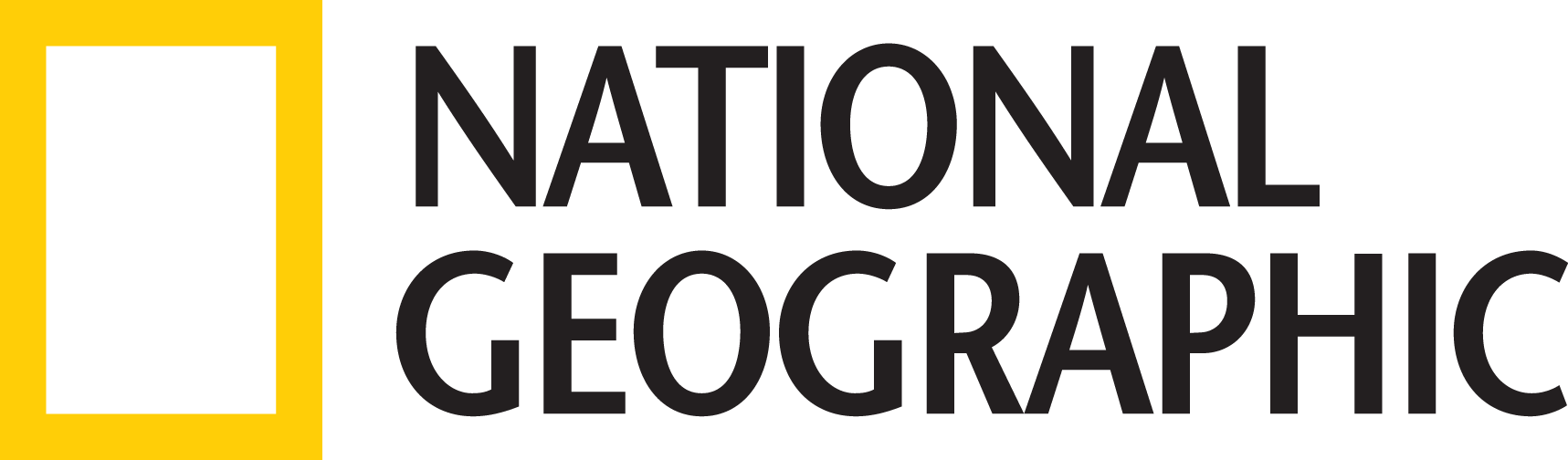 CAPTIONS AND CREDITSTheHotZoneAnthrax_Ep201_Sc27_0425_R-2.jpgFBI Director Ed Copak, played by Dylan Baker, and Special Agent Matthew Ryker, played by Daniel Dae Kim, discuss a possible anthrax attack. (National Geographic/Peter Stranks)TheHotZoneAnthrax_Ep201_Sc38_Day11_0763_R-2.jpgDr. Bruce Ivins, played by Tony Goldwyn, talks to Jody Hall, played by Vanessa Matsui, in the break room at USAMRIID. (National Geographic/Peter Stranks)TheHotZoneAnthrax_Ep201_Sc40_Day10_0095_R-2.jpgJean Malecki, played by Michelle Giroux, picks up Special Agent Ryker, played by Daniel Dae Kim, at the airport. (National Geographic/Peter Stranks)TheHotZoneAnthrax_Ep201_Sc55pt2_0168_R-2.jpgFBI Director Ed Copak, played by Dylan Baker, on the phone in his office. (National Geographic/Peter Stranks)TheHotZoneAnthrax_Ep201_Sc58_Day7_0140_R-2.jpgMicrobiologist Dr. Bruce Ivins, played by Tony Goldwyn. (National Geographic/Peter Stranks)TheHotZoneAnthrax_Ep202_Sc3pt1_0330_R-2.jpgDr. Bruce Ivins, played by Tony Goldwyn, warns his coworkers of the 9/11 terrorist attacks. (National Geographic/Peter Stranks)TheHotZoneAnthrax_Ep202_ScA17_18_19_0629_R-2.jpgDr. Bruce Ivins, played by Tony Goldwyn, finds an empty  box of Cipro in a colleague's office. (National Geographic/Peter Stranks)TheHotZoneAnthrax_EP203_Sc6_0219-2.jpgAgent Dani Toretti, played by Dawn Olivieri. (National Geographic/Peter Stranks)TheHotZoneAnthrax_Ep203_Sc29pt2_A29_Day9_0390-2.jpgSheila Willis, played by Denyce Lawton, is tested for anthrax exposure. (National Geographic/Peter Stranks)TheHotZoneAnthrax_Ep203_Sc32_Day12_0114-2.jpgAgent Moore, played by Ian Colletti, tracks a lead at an elementary school. (National Geographic/Peter Stranks)TheHotZoneAnthrax_Ep203_Sc36_Day9_0001_R-2.jpgPeter Browning, played by Jim Armstrong, is questioned by Agent Dani Toretti and Special Agent Matthew Ryker, played by Dawn Olivieri and Daniel Dae Kim. (National Geographic/Peter Stranks)TheHotZoneAnthrax_EP203_Sc45_0278_R-2.jpgSpecial Agent Matthew Ryker, played by Daniel Dae Kim, and Scott Parish, played by Richard Waugh, trace the anthrax letter's path through the postal system. (National Geographic/Peter Stranks)TheHotZoneAnthrax_EP203_Sc51_Day19_0012-2.jpgAgent Dani Toretti, played by Dawn Olivieri, speaks with workers at the mail facility. (National Geographic/Peter Stranks)TheHotZoneAnthrax_Ep203_ScA13_Day16_0183-2.jpgAgent Dani Toretti and Special Agent Matthew Ryker, played by Dawn Olivieri and Daniel Dae Kim, examine the Daschle letter. (National Geographic/Peter Stranks)TheHotZoneAnthrax_Ep203_ScA17_18_19_0042_R-2.jpgDr. Bruce Ivins, played by Tony Goldwyn, is suspicious of a colleague. (National Geographic/Peter Stranks)TheHotZoneAnthrax_Ep203_ScA62_Day12_0305_R-2.jpgSheila Willis, played by Denyce Lawton, and Special Agent Matthew Ryker, played by Daniel Dae Kim, attend a birthday party for Ryker's niece Kari, played by Charlotte Tavares. (National Geographic/Peter Stranks)TheHotZoneAnthrax_EP204_SC2_Day7_0427_R.jpgNancy, played by Kristin Booth, watches as a young Bruce Ivins, played by Tony Goldwyn, tries to impress her with his juggling. (National Geographic/Peter Stranks)TheHotZoneAnthrax_EP204_SC9_Day18_0229_R-2.jpgDr. Adya Livingston (Ayesha Mansur-Gonsalves), Jody Hall (Vanessa Matsui), and Dr. Simon Kurtz (Carlos Gonzalez-Vio) speak with Special Agent Matthew Ryker (Daniel Dae Kim) about the anthrax attacks. (National Geographic/Peter Stranks)TheHotZoneAnthrax_EP204_SC9_Day18_0327-2.jpgDr. Simon Kurtz, played by Carlos Gonzalez-Vio. (National Geographic/Peter Stranks)TheHotZoneAnthrax_EP204_Sc36,38_Day1_0245-2.jpgJody Hall, played by Vanessa Matsui. (National Geographic/Peter Stranks)TheHotZoneAnthrax_EP204_SC44_Day21_0030_R-2.jpgAgent Dani Toretti and Special Agent Matthew Ryker, played by Dawn Olivieri and Daniel Dae Kim, speak on a loading dock outside of a printing company. (National Geographic/Peter Stranks)TheHotZoneAnthrax_EP204_Sc51_Day15_0128_R-2.jpgAgent Dani Toretti, played by Dawn Olivieri, and Special Agent Matthew Ryker, played by Daniel Dae Kim, walk on a rooftop. (National Geographic/Peter Stranks)TheHotZoneAnthrax_EP205_Sc3pt1_Day15_0078_R-2.jpgDr. Bruce Ivins, played by Tony Goldwyn, meets with his therapist, played by Raven Dauda. (National Geographic/Peter Stranks)TheHotZoneAnthrax_EP205_Sc14_Day5_0072_R-2.jpgSpecial Agent Matthew Ryker, played by Daniel Dae Kim, has a panic attack. (National Geographic/Peter Stranks)TheHotZoneAnthrax_EP205_SC52pt53_Day8_0537_R-2.jpgAgent Eric Sykes, played by Morgan Kelly, and Special Agent Matthew Ryker, played by Daniel Dae Kim. (National Geographic/Peter Stranks)TheHotZoneAnthrax_EP205_SC55_Day21_0057_R-2.jpgDr. Bruce Ivins, played by Tony Goldwyn, watches the news in his kitchen. (National Geographic/Peter Stranks)TheHotZoneAnthrax_Ep206_Sc5pt2_Day6_0675_R-2.jpgAgent Eric Sykes (Morgan Kelly) and Special Agent Matthew Ryker (Daniel Dae Kim) watch as evidence is pulled from an icy lake. (National Geographic/Peter Stranks)TheHotZoneAnthrax_Ep206_Sc6pt1_Day6_0381_R-2.jpgSpecial Agent Matthew Ryker (Daniel Dae Kim), Agent Sykes (Morgan Kelly), Agent Reilly (Jim Annan) and Agent Polk (Douglas Nyback) watch as evidence is pulled out of an icy lake. (National Geographic/Peter Stranks)TheHotZoneAnthrax_EP206_SC31_Day11_0570-2.jpgDr. Simon Kurtz (Carlos Gonzalez-Vio), Jody Hall (Vanessa Matsui) and Dr. Livingston (Ayesha Mansur Gonsalves) in the hallway at USAMRIID. (National Geographic/Peter Stranks)TheHotZoneAnthrax_EP206_SC35_Day12_0235_R-2.jpgSpecial Agent Matthew Ryker, played by Daniel Dae Kim, removes anthrax samples from a refrigerator. (National Geographic/Peter Stranks)TheHotZoneAnthrax_EP206_SCA21_Day06_0264_R-2.jpgSpecial Agent Matthew Ryker, Agent Dani Toretti and Agent Chris Moore, played by Daniel Dae Kim, Dawn Olivieri, and Ian Colletti, narrow in on a suspect. (National Geographic/Peter Stranks)TheHotZoneAnthrax_EP206_SCB10_Day06_0139_R_CROP-2.jpgAgent Toretti and Special Agent Ryker, played by Dawn Olivieri and Daniel Dae Kim, present evidence to Director Copak, played by Dylan Baker. (National Geographic/Peter Stranks)TheHotZoneAntrax_Ep202_Sc17_Day8_0063_R-2.jpgFBI Special Agent Matthew Ryker, played by Daniel Dae Kim, and Agent Chris Moore, played by Ian Colletti, in the elevator at 30 Rock. (National Geographic/Peter Stranks)TheHotZoneAntrax_Ep202_Sc20_21_Day14_0108-2.jpgFBI Agent Eric Sykes, played by Morgan Kelly. (National Geographic/Peter Stranks)TheHotZoneAntrax_Ep202_Sc23_Day8_0085_R2-2.jpgSpecial Agent Matthew Ryker, played by Daniel Dae Kim, inspects mail in the mailroom at 30 Rock. (National Geographic/Peter Stranks)TheHotZoneAntrax_Ep202_Sc56_Day12_0660_R-2.jpgDr. Bruce Ivins, played by Tony Goldwyn, plays the piano at church. (National Geographic/Peter Stranks)TheHotZoneAntrax_EP205_Sc49,51_Day2_0337_R-2.jpgAgents Chris Moore, Dani Toretti, and Special Agent Matthew Ryker, played by Ian Colletti, Dawn Olivieri and Daniel Dae Kim. (National Geographic/Peter Stranks)